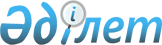 О внесении изменений в решение Жалагашского районного маслихата от 21 декабря 2018 года №34-1 “О районном бюджете на 2019 – 2021 годы”
					
			С истёкшим сроком
			
			
		
					Решение Жалагашского районного маслихата Кызылординской области от 30 мая 2019 года № 41-1. Зарегистрировано Департаментом юстиции Кызылординской области 6 июня 2019 года № 6810. Прекращено действие в связи с истечением срока
      В соответствии со статьей 109 Кодекса Республики Казахстан от 4 декабря 2008 года “Бюджетный кодекс Республики Казахстан” и пункта 1 статьи 6 Закона Республики Казахстан от 23 января 2001 года “О местном государственном управлении и самоуправлении в Республике Казахстан” Жалагашский районный маслихат РЕШИЛ:
      1. Внести в решение Жалагашского районного маслихата от 21 декабря 2018 года № 341 “О районном бюджете на 2019 – 2021 годы” (зарегистрировано в реестре государственной регистрации нормативных правовых актов за номером 6588, опубликовано 09 января 2019 года в Эталонном контрольном банке нормативных правовых актов Республики Казахстан и в газете “Жалағаш жаршысы” 04 января 2019 года) следующие изменения и дополнения:
      пункт 1 изложить в новой редакции:
      “1. Утвердить районный бюджет на 2019 – 2021 годы согласно приложениям 1, 2, 3 соответственно, в том числе на 2019 год в следующих объемах:
      1) доходы – 11 309 707,7 тысяч тенге, в том числе:
      налоговые поступления – 1 249 285 тысяч тенге;
      неналоговые поступления – 13 061 тысяч тенге;
      поступления от продажи основного капитала – 19 091 тысяч тенге;
      поступления трансфертов – 10 028 270,7 тысяч тенге;
      2) Затраты – 11 355 268,1 тысяч тенге;
      3) чистое бюджетное кредитование – 335 674,9 тысяч тенге;
      бюджетные кредиты – 446 924,9 тысяч тенге;
      погашение бюджетных кредитов – 111 250 тысяч тенге;
      4) сальдо по операциям с финансовыми активами – 10 000 тысяч тенге;
      приобретение финансовых активов – 10 000 тысяч тенге;
      поступления от продажи финансовых активов государства – 0;
      5) дефицит (профицит) бюджета – -329 295,9 тысяч тенге;
      6) финансирование дефицита (использование профицита) бюджета – 329 295,9 тысяч тенге;
      поступление займов – 446 924,9 тысяч тенге;
      погашение займов – 117 629 тысяч тенге; 
      используемые остатки бюджетных средств – 61939,4 тысяч тенге.”;
      дополнить пунктами 1-4, 1-5-следующего содержания:
      “1-4. Учесть, что постановлением акимата Жалагашского района от 30 апреля 2019 года №73 “О внесении изменений и дополнений в постановление акимата Жалагашского района от 3 января 2019 года №1 “О реализации решения Жалагашского районного маслихата от 21 декабря 2018 года №34-1 “О районном бюджете на 2019-2021 годы”””:
      Из республиканского бюджета выделены текущие целевые трансферты 573 283 тысяч тенге на повышение заработной платы отдельных категорий гражданских служащих, работников организаций, содержащихся за счет средств государственного бюджета, работников казенных предприятий в связи с изменением размера минимальной заработной платы, 56 813 тысяч тенге на развитие рынка труда, 383 655 тысяч тенге на выплату государственной адресной социальной помощи, 30 809 тысяч тенге на повышение заработной платы отдельных категорий административных государственных служащих;
      Из республиканского бюджета выделены текущие целевые трансферты 626 444 тысяч тенге на реализацию мероприятий по социальной и инженерной инфраструктуре в сельских населенных пунктах в рамках проекта "Ауыл-Ел бесігі";
      Из республиканского бюджета предусмотрены 168 723 тысяч тенге целевые трансферты на развитие реконструкции системы водоснабжения населенных пунктов Жанаконыс, Далдабай.
      Сокращены выделенные из республиканского бюджета 83 966 тысяч тенге целевые трансферты на развитие реконструкция систем водоснабжения в населенных пунктах Жанадария, Темирбек Жургенов, Аккыр”;
      “1-5. Учесть, что постановлением акимата Жалагашского района от 22 мая 2019 года №92 “О внесении изменений и дополнений в постановление акимата Жалагашского района от 3 января 2019 года №1 “О реализации решения Жалагашского районного маслихата от 21 декабря 2018 года №34-1 “О районном бюджете на 2019-2021 годы”””:
      Из областного бюджета предусмотрены текущие целевые трансферты 159 тысяч тенге на приобретение книги на государственном и русском языках “Назарбаевтай болғым келеді”, 22 200 тысяч тенге на оказание дополнительных мер поддержки многодетным и малообеспеченным семьям в сфере образования, 10 833 тысяч тенге на оснащение Центров занятости населения, акиматов города районного значения, поселковых и сельских округов компьютерной техникой в связи с модификацией информационнной системы “е-Халық”, 10 035 тысяч тенге на оказание социальной помощи для обучения студентов из числа семей социально-уязвимых слоев населения по востребованным в регионе специальностям, 38 227 тысяч тенге на паспортизацию водохозяйственных объектов, 76 413 тысяч тенге на софинансирование реализации мерроприятий по социальной и инженерной инфраструктуре в сельских населенных пунктах в рамках проекта “Ауыл-Ел бесігі”;
      Из областного бюджета предусмотрены целевые трансферты на развитие 100 000 тысяч тенге на строительство административного здания в поселке Жалагаш, 1 000 тысяч тенге на разработке проектно-сметной документации с проведением государственной экспертизы “Строительство 12 тренажерной и стритбольной площадки” в районе ”;
      приложения 1, 4, 6, 7, 8, 11 указанного решения изложить в новых редакциях согласно приложениям 1, 2, 3, 4, 5, 6 к настоящему решению.
      указанное решение дополнить приложением 12 согласно приложением 7 к настоящему решению.
      2. Настоящее решение вводится в действие с 1 января 2019 года и подлежит официальному опубликованию. Районный бюджет на 2019 год Расходы аппаратов акима сельских округов в составе районного бюджета на 2019 год Текущие целевые трансферты предусмотренные из областного бюджета в районный бюджет на 2019 год Текущие целевые трансферты выделенные из республиканского бюджета в районный бюджет на 2019 год Целевые трансферты на развитие предусмотренные из республиканского бюджета в районный бюджет на 2019 год Целевые трансферты на развитие предусмотренные из областного бюджета в районный бюджет на 2019 год Перечень бюджетных инвестиционных проектов на 2019 год
					© 2012. РГП на ПХВ «Институт законодательства и правовой информации Республики Казахстан» Министерства юстиции Республики Казахстан
				
      Председатель 41 сессииЖалагашского районногомаслихата

БАКБЕРГЕНУЛЫ Е.

      Секретарь Жалагашскогорайонного маслихата

ЕСПАНОВ М.
Приложение 1 к решению Жалагашского районного маслихата от “30” мая 2019 года №41-1Приложение 1 к решению Жалагашского районного маслихата от “21” декабря 2018 года №34-1
Категория
Категория
Категория
Категория
Сумма, тысяч тенге
Класс
Класс
Класс
Сумма, тысяч тенге
Подкласс
Подкласс
Сумма, тысяч тенге
Наименование
Сумма, тысяч тенге
 Доходы
11 309 707,7
1
Налоговые поступления
1 249 285
01
Подоходный налог
145885
2
Индивидуальный подоходный налог
145885
03
Социальный налог
123403
1
Социальный налог
123403
04
Hалоги на собственность
956777
1
Hалоги на имущество
928619
3
Земельный налог
2738
4
Hалог на транспортные средства
22920
5
Единый земельный налог
2500
05
Внутренние налоги на товары, работы и услуги
16520
2
Акцизы
3400
3
Поступления за использование природных и других ресурсов
700
4
Сборы за ведение предпринимательской и профессиональной деятельности
12420
08
Обязательные платежи, взимаемые за совершение юридически значимых действий и (или) выдачу документов уполномоченными на то государственными органами или должностными лицами
6700
1
Государственная пошлина
6700
2
Неналоговые поступления
13 061
01
Доходы от государственной собственности
206
5
Доходы от аренды имущества, находящегося в государственной собственности
77
7
Вознаграждения по кредитам, выданным из государственного бюджета
129
06
Прочие неналоговые поступления
12855
1
Прочие неналоговые поступления
12855
3
Поступления от продажи основного капитала
19 091
03
Продажа земли и нематериальных активов
19091
1
Продажа земли
19091
4
Поступления трансфертов
10 028 270,7
02
Трансферты из вышестоящих органов государственного управления
10 028 270,7
2
Трансферты из областного бюджета
10 028 270,7
Функциональная группа
Функциональная группа
Функциональная группа
Функциональная группа
Сумма, тысяч тенге
Администратор бюджетных программ
Администратор бюджетных программ
Администратор бюджетных программ
Сумма, тысяч тенге
Программа
Программа
Сумма, тысяч тенге
Наименование
Сумма, тысяч тенге
Затраты
11 355 268,1
01
Государственные услуги общего характера
1 451 236,7
112
Аппарат маслихата района (города областного значения)
32110
001
Услуги по обеспечению деятельности маслихата района (города областного значения)
31750
003
Капитальные расходы государственного органа
360
122
Аппарат акима района (города областного значения)
162192
001
Услуги по обеспечению деятельности акима района (города областного значения)
142885
003
Капитальные расходы государственного органа
19307
123
Аппарат акима района в городе, города районного значения, поселка, села, сельского округа
250426
001
Услуги по обеспечению деятельности акима района в городе, города районного значения, поселка, села, сельского округа
231631
022
Капитальные расходы государственного органа
15745
032
Капитальные расходы подведомственных государственных учреждений и организаций
3050
452
Отдел финансов района (города областного значения)
37910,5
001
Услуги по реализации государственной политики в области исполнения бюджета и управления коммунальной собственностью района (города областного значения)
34889
003
Проведение оценки имущества в целях налогооблажения
877,5
010
Приватизация, управление коммунальным имуществом, постприватиза-ционная деятельность и регулирование споров, связанных с этим
564
018
Капитальные расходы государственного органа
1580
805
Отдел государственных закупок района (города областного значения)
37512
001
Услуги по реализации государственной политики в области государственных закупок на местном уровне
37512
453
Отдел экономики и бюджетного планирования района (города областного значения)
45496
001
Услуги по реализации государственной политики в области формирования и развития экономической политики, системы государственного планирования
36696
004
Капитальные расходы государственного органа
8800
458
Отдел жилищно-коммунального хозяйства, пассажирского транспорта и автомобильных дорог района (города областного значения)
586949,7
001
Услуги по реализации государственной политики на местном уровне в области жилищно-коммунального хозяйства, пассажирского транспорта и автомобильных дорог 
39973
013
Капитальные расходы государственного органа
800
113
Целевые текущие трансферты из местных бюджетов
546176,7
472
Отдел строительства, архитектуры и градостроительства района (города областного значения)
208425
040
Развитие объектов государственных органов
208425
493
Отдел предпринимательства, промышленности, и туризма района (города областного значения)
22617
001
Услуги по реализации государственной политики на местном уровне в области развития предпринимательства, промышленности и туризма
22236
003
Капитальные расходы государственного органа
381
801
Отдел занятости, социальных программ и регистрации актов гражданского состояния района (города областного значения)
66598,5
001
Услуги по реализации государственной политики на местном уровне в сфере занятости, социальных программ и регистрации актов гражданского состояния
55959,5
003
Капитальные расходы государственного органа
8778
032
Капитальные расходы подведомственных государственных учреждений и организаций
2861
02
Оборона
11 313
122
Аппарат акима района (города областного значения)
6429
005
Мероприятия в рамках исполнения всеобщей воинской обязанности
6429
122
Аппарат акима района (города областного значения)
4884
006
Предупреждение и ликвидация чрезвычайных ситуаций масштаба района (города областного значения)
380
007
Мероприятия по профилактике и тушению степных пожаров районного (городского) масштаба, а также пожаров в населенных пунктах, в которых не созданы органы государственной противопожарной службы
4504
03
Общественный порядок, безопасность, правовая, судебная, уголовноисполнительная деятельность
1 984
458
Отдел жилищно-коммунального хозяйства, пассажирского транспорта и автомобильных дорог района (города областного значения)
1984
021
Обеспечение безопасности дорожного движения в населенных пунктах
1984
04
Образование
4 954 002
123
Аппарат акима района в городе, города районного значения, поселка, села, сельского округа
107284
004
Обеспечение деятельности организаций дошкольного воспитания и обучения
107284
464
Отдел образования района (города областного значения)
430944
040
Реализация государственного образовательного заказа в дошкольных организациях образования
430944
464
Отдел образования района (города областного значения)
4068742
003
Общеобразовательное обучение
3975332
006
Дополнительное образование для детей
93410
465
Отдел физической культуры и спорта района (города областного значения)
93875
017
Дополнительное образование для детей и юношества по спорту
93875
472
Отдел строительства, архитектуры и градостроительства района (города областного значения)
11000
022
Строительство и реконструкция объектов начального, основного среднего и общего среднего образования
11000
464
Отдел образования района (города областного значения)
242157
001
Услуги по реализации государственной политики на местном уровне в области образования 
49916
005
Приобретение и доставка учебников, учебно-методических комплексов для государственных учреждений образования района (города областного значения)
86957
007
Проведение школьных олимпиад, внешкольных мероприятий и конкурсов районного (городского) масштаба
800
015
Ежемесячные выплаты денежных средств опекунам (попечителям) на содержание ребенка-сироты (детей-сирот), и ребенка (детей), оставшегося без попечения родителей 
13888
023
Методическая работа
28424
029
Обследование психического здоровья детей и подростков и оказание психолого-медико-педагогической консультативной помощи населению
39017
067
Капитальные расходы подведомственных государственных учреждений и организаций
9386
113
Целевые текущие трансферты из местных бюджетов
13769
05
Здравоохранение
212
123
Аппарат акима района в городе, города районного значения, поселка, села, сельского округа
212
002
Организация в экстренных случаях доставки тяжелобольных людей до ближайшей организации здравоохранения, оказывающей врачебную помощь
212
06
Социальная помощь и социальное обеспечение
972 155
464
Отдел образования района (города областного значения)
5003
030
Содержание ребенка (детей), переданного патронатным воспитателям 
5003
801
Отдел занятости, социальных программ и регистрации актов гражданского состояния района (города областного значения)
461291
010
Государственная адресная социальная помощь
461291
123
Аппарат акима района в городе, города районного значения, поселка, села, сельского округа
20724
003
Оказание социальной помощи нуждающимся гражданам на дому
20724
801
Отдел занятости, социальных программ и регистрации актов гражданского состояния района (города областного значения)
458786
004
Программа занятости
281517
006
Оказание социальной помощи на приобретение топлива специалистам здравоохранения, образования, социального обеспечения, культуры, спорта и ветеринарии в сельской местности в соответствии с законодательством Республики Казахстан
24634
007
Оказание жилищной помощи
4560
008
Социальная поддержка граждан, награжденных от 26 июля 1999 года орденами "Отан", "Даңқ", удостоенных высокого звания "Халық қаһарманы", почетных званий республики
175
009
Материальное обеспечение детей-инвалидов, воспитывающихся и обучающихся на дому
3922
011
Социальная помощь отдельным категориям нуждающихся граждан по решениям местных представительных органов
52241
014
Оказание социальной помощи нуждающимся гражданам на дому
4303
017
Обеспечение нуждающихся инвалидов обязательными гигиеническими средствами и предоставление услуг специалистами жестового языка, индиивидуальными помощниками в соответствии с индивидуальной программой реабилитации инвалида
42057
023
Обеспечение деятельности центров занятости населения
45377
801
Отдел занятости, социальных программ и регистрации актов гражданского состояния района (города областного значения)
26351
018
Оплата услуг по зачислению, выплате и доставке пособий и других социальных выплат
1528
050
Обеспечение прав и улучшение качества жизни инвалидов в Республике Казахстан 
24823
07
Жилищно-коммунальное хозяйство
847 719
458
Отдел жилищно-коммунального хозяйства, пассажирского транспорта и автомобильных дорог района (города областного значения)
10150
004
Обеспечение жильем отдельных категорий граждан
10000
049
Проведение энергетического аудита многоквартирных жилых домов
150
472
Отдел строительства, архитектуры и градостроительства района (города областного значения)
828243
005
Развитие коммунального хозяйства
5672
058
Развитие системы водоснабжения и водоотведения в сельских населенных пунктах
822571
123
Аппарат акима района в городе, города районного значения, поселка, села, сельского округа
7995
008
Освещение улиц населенных пунктов
7995
458
Отдел жилищно-коммунального хозяйства, пассажирского транспорта и автомобильных дорог района (города областного значения)
1331
015
Освещение улиц в населенных пунктах
1331
08
Культура, спорт, туризм и информационное пространство
692 089
123
Аппарат акима района в городе, города районного значения, поселка, села, сельского округа
157473
006
Поддержка культурно-досуговой работы на местном уровне
157473
455
Отдел культуры и развития языков района (города областного значения)
205858
003
Поддержка культурно-досуговой работы
205858
465
Отдел физической культуры и спорта района (города областного значения)
125841
001
Услуги по реализации государственной политики на местном уровне в сфере физической культуры и спорта
18812
004
Капитальные расходы государственного органа
500
005
Развитие массового спорта и национальных видов спорта
30715
006
Проведение спортивных соревнований на районном (города областного значения) уровне
1970
007
Подготовка и участие членов сборных команд района (города областного значения) по различным видам спорта на областных спортивных соревнованиях
70404
032
Капитальные расходы подведомственных государственных учреждений и организаций
2440
472
Отдел строительства, архитектуры и градостроительства района (города областного значения)
1000
008
Развитие объектов спорта
1000
455
Отдел культуры и развития языков района (города областного значения)
93559
006
Функционирование районных (городских) библиотек
92759
007
Развитие государственного языка и других языков народа Казахстана
800
456
Отдел внутренней политики района (города областного значения)
7215
002
Услуги по проведению государственной информационной политики 
7215
455
Отдел культуры и развития языков района (города областного значения)
32605
001
Услуги по реализации государственной политики на местном уровне в области развития языков и культуры
18066
010
Капитальные расходы государственного органа
916
032
Капитальные расходы подведомственных государственных учреждений и организаций
4877
113
Целевые текущие трансферты из местных бюджетов
8746
456
Отдел внутренней политики района (города областного значения)
69538
001
Услуги по реализации государственной политики на местном уровне в области информации, укрепления государственности и формирования социального оптимизма граждан
39168
003
Реализация мероприятий в сфере молодежной политики
17220
006
Капитальные расходы государственного органа
8150
032
Капитальные расходы подведомственных государственных учреждений и организаци
5000
10
Сельское, водное, лесное, рыбное хозяйство, особо охраняемые природные территории, охрана окружающей среды и животного мира, земельные отношения
233 180
462
Отдел сельского хозяйства района (города областного значения)
77642
001
Услуги по реализации государственной политики на местном уровне в сфере сельского хозяйства
77642
473
Отдел ветеринарии района (города областного значения)
98306
001
Услуги по реализации государственной политики на местном уровне в сфере ветеринарии 
30138
006
Организация санитарного убоя больных животных
2350
007
Организация отлова и уничтожения бродячих собак и кошек
2500
008
Возмещение владельцам стоимости изымаемых и уничтожаемых больных животных, продуктов и сырья животного происхождения
6500
009
Проведение ветеринарных мероприятий по энзоотическим болезням животных
6577
010
Проведение мероприятий по идентификации сельскохозяйственных животных
3600
011
Проведение противоэпизоотических мероприятий
46641
463
Отдел земельных отношений района (города областного значения)
23348
001
Услуги по реализации государственной политики в области регулирования земельных отношений на территории района (города областного значения)
23283
007
Капитальные расходы государственного органа
65
462
Отдел сельского хозяйства района (города областного значения)
33884
099
Реализация мер по оказанию социальной поддержки специалистов
33884
11
Промышленность, архитектурная, градостроительная и строительная деятельность
38 771
472
Отдел строительства, архитектуры и градостроительства района (города областного значения)
38771
001
Услуги по реализации государственной политики в области строительства, архитектуры и градостроительства на местном уровне
30971
015
Капитальные расходы государственного органа
7800
12
Транспорт и коммуникации
266 054,7
458
Отдел жилищно-коммунального хозяйства, пассажирского транспорта и автомобильных дорог района (города областного значения)
266054,7
022
Развитие транспортной инфраструктуры
152968
023
Обеспечение функционирования автомобильных дорог
3000
027
Организация эксплуатации сетей газификации, находящихся в коммунальной собственности районов (городов областного значения)
2374
045
Капитальный и средний ремонт автомобильных дорог районного значения
 и улиц населенных пунктов
23368,7
051
Реализация приоритетных проектов транспортной инфраструктуры
81878
458
Отдел жилищно-коммунального хозяйства, пассажирского транспорта и автомобильных дорог района (города областного значения)
2466
024
Организация внутрипоселковых (внутригородских), пригородных и внутрирайонных общественных пассажирских перевозок
2466
13
Прочие
886 022
493
Отдел предпринимательства, промышленности, и туризма района (города областного значения)
488
006
Поддержка предпринимательской деятельности
488
123
Аппарат акима района в городе, города районного значения, поселка, села, сельского округа
36752
040
Реализация мер по содействию экономическому развитию регионов в рамках Программы развития регионов до 2020 года
36752
452
Отдел финансов района (города областного значения)
145925
012
Резерв местного исполнительного органа района (города областного значения) 
25629
026
Целевые текущие трансферты на повышение заработной платы отдельных категорий гражданских служащих, работников организаций, содержащихся за счет средств государственного бюджета, работников казенных предприятий в связи с изменением размера минимальной заработной платы
113976
066
Целевые текущие трансферты на повышение заработной платы отдельных категорий административных государственных служащих
6320
455
Отдел культуры и развития языков района (города областного значения)
52951
052
"052 Реализация мероприятий по социальной и инженерной инфраструктуре в сельских населенных пунктах в рамках проекта "Ауыл-Ел бесігі"
52951
458
Отдел жилищно-коммунального хозяйства, пассажирского транспорта и автомобильных дорог района (города областного значения)
270074
061
"061 Целевые текущие трансферты бюджетам города районного значения, села, поселка, сельского округа на реализацию мероприятий по социальной и инженерной инфраструктуре в сельских населенных пунктах в рамках проекта "Ауыл-Ел бесігі"
270074
464
Отдел образования района (города областного значения)
379832
077
"077 Реализация мероприятий по социальной и инженерной инфраструктуре в сельских населенных пунктах в рамках проекта "Ауыл-Ел бесігі"
379832
14
Обслуживание долга
3 903
452
Отдел финансов района (города областного значения)
3903
013
Обслуживание долга местных исполнительных органов по выплате вознаграждений и иных платежей по займам из областного бюджета
3903
15
Трансферты
996 626,7
452
Отдел финансов района (города областного значения)
996626,7
006
Возврат неиспользованных (недоиспользованных) целевых трансфертов
6471,7
024
Целевые текущие трансферты из нижестоящего бюджета на компенсацию потерь вышестоящего бюджета в связи с изменением законодательства
290098
038
Субвенции
689283
051
Трансферты органом местного самоуправления
10774
Чистое бюджетное кредитование
335 674,9
Бюджетные кредиты 
446924,9
10
Сельское, водное, лесное, рыбное хозяйство, особо охраняемые природные территории, охрана окружающей среды и животного мира, земельные отношения
446924,9
462
Отдел сельского хозяйства района (города областного значения)
446924,9
008
Бюджетные кредиты для реализации мер социальной поддержки специалистов
446924,9
5
Погашение бюджетных кредитов
111 250
1
Погашение бюджетных кредитов, выданных из государственного бюджета
111250
13
Погашение бюджетных кредитов, выданных из местного бюджета физическим лицам 
111250
Сальдо по операциям с финансовыми активами
10000
Приобретение финансовых активов
10000
13
Прочие
10 000
458
Отдел жилищно-коммунального хозяйства, пассажирского транспорта и автомобильных дорог района (города областного значения)
10000
065
Формирование или увеличение капитала юридических лиц
10000
Дефицит (профицит) бюджета
-329295,9
Финансирование дефицита (использование профицита) бюджета
329295,9
7
Поступление займов
446924,9
2
Договоры займа
446924,9
03
Займы, получаемые местным исполнительным органам районов (городов областного значения)
446924,9
16
Погашение займов
117629
452
Отдел финансов района (города областного значения)
117629
008
Погашение долга местного исполнительного органа перед вышестоящим бюджетом
117629
8
Используемые остатки бюджетных средств
61 939,4
1
Остатки бюджетных средств
61939,4Приложение 2 к решению Жалагашского районного маслихата от “30” мая 2019 года №41-1Приложение 4 к решению Жалагашского районного маслихата от “21” декабря 2018 года №34-1тысяч тенге
Порядковый номер
Администратор бюджетных программ
Администратор бюджетных программ
Услуги по обеспечению деятельности акима поселка, села, сельского округа
Услуги по обеспечению деятельности акима поселка, села, сельского округа
Капитальные расходы государственного органа
Капитальные расходы государственного органа
Капитальные расходы подведомственных государственных учреждений и организаций
Обеспечение деятельности организаций дошкольного воспитания и обучения
Обеспечение деятельности организаций дошкольного воспитания и обучения
Организация в экстренных случаях доставки тяжелобольных людей до ближайшей организации здравоохранения, оказывающей врачебную помощь
Оказание социальной помощи нуждающимся гражданам на дому
1
2
2
3
3
4
4
5
6
6
7
8
1
Аппарат акима сельского округа Аксу
Аппарат акима сельского округа Аксу
28168
28168
425 
425 
1265
1797
2
Аппарат акима сельского округа Аккыр
Аппарат акима сельского округа Аккыр
23359
23359
 4245
 4245
600
42
3210
3
Аппарат акима сельского округа Аламесек
Аппарат акима сельского округа Аламесек
24861
24861
 245
 245
65
3120
4
Аппарат акима сельского округа Шаменов
Аппарат акима сельского округа Шаменов
20339
20339
4245 
4245 
130
51857
51857
5
Аппарат акима сельского округа Каракеткен
Аппарат акима сельского округа Каракеткен
23298
23298
 245
 245
65
42
1992
6
Аппарат акима селького округа Тан
Аппарат акима селького округа Тан
23968
23968
245
245
65
42
1744
7
Аппарат акима сельского округа Макпалкол
Аппарат акима сельского округа Макпалкол
22962
22962
245
245
130
55427
55427
3333
8
Аппарат акима сельского округа Жанадария
Аппарат акима сельского округа Жанадария
17788
17788
4245
4245
665
43
9
Аппарат акима сельского округа Мырзабай ахун
Аппарат акима сельского округа Мырзабай ахун
23767
23767
245
245
3511
10
Аппарат акима сельского округа Жанаталап
Аппарат акима сельского округа Жанаталап
23121
23121
 1360
 1360
65
43
2017
Всего 
Всего 
231631
231631
15745
15745
3050
107284
107284
212
20724
Порядковый номер
Порядковый номер
Администратор бюджетных программ
Администратор бюджетных программ
Освещение улиц населенных пунктов
Освещение улиц населенных пунктов
Поддержка культурно-досуговой работы на местном уровне
Поддержка культурно-досуговой работы на местном уровне
Поддержка культурно-досуговой работы на местном уровне
Реализация мер по содействию экономическому развитию регионов в рамках Программы развития регионов до 2020 года
Реализация мер по содействию экономическому развитию регионов в рамках Программы развития регионов до 2020 года
Реализация мер по содействию экономическому развитию регионов в рамках Программы развития регионов до 2020 года
9
9
10
10
10
11
11
11
1
1
Аппарат акима сельского округа Аксу
Аппарат акима сельского округа Аксу
1970
1970
17831
17831
17831
8652
8652
8652
2
2
Аппарат акима сельского округа Аккыр
Аппарат акима сельского округа Аккыр
714
714
14337
14337
14337
1000
1000
1000
3
3
Аппарат акима сельского округа Аламесек
Аппарат акима сельского округа Аламесек
479
479
21412
21412
21412
8500
8500
8500
4
4
Аппарат акима сельского округа Шаменов
Аппарат акима сельского округа Шаменов
801
801
18819
18819
18819
8600
8600
8600
5
5
Аппарат акима сельского округа Каракеткен
Аппарат акима сельского округа Каракеткен
714
714
24944
24944
24944
3000
3000
3000
6
6
Аппарат акима селького округа Тан
Аппарат акима селького округа Тан
620
620
16550
16550
16550
3000
3000
3000
7
7
Аппарат акима сельского округа Макпалкол
Аппарат акима сельского округа Макпалкол
870
870
19473
19473
19473
1000
1000
1000
8
8
Аппарат акима сельского округа Жанадария
Аппарат акима сельского округа Жанадария
479
479
10761
10761
10761
1000
1000
1000
9
9
Аппарат акима сельского округа Мырзабай ахун
Аппарат акима сельского округа Мырзабай ахун
685
685
1000
1000
1000
10
10
Аппарат акима сельского округа Жанаталап
Аппарат акима сельского округа Жанаталап
663
663
13346
13346
13346
1000
1000
1000
Всего 
Всего 
7995
7995
157473
157473
157473
36752
36752
36752Приложение 3 к решению Жалагашского районного маслихата от “30” мая 2019 года №41-1Приложение 6 к решению Жалагашского районного маслихата от “21” декабря 2018 года №34-1
Наименование
Сумма, тысяч тенге
Всего
985 330,7
На увеличение размера должностных окладов секретарей маслихатов
656
На содержание вновь вводимых обьектов образования
13769
На содержание психолого-медико-педагогической консультативной кабинетов 
15539
На содержание общеобразовательным школам дополнительных деффектологов
5303
На обеспечений учреждений образования платформами-STEM в рамках проекта "Создание бесплатных IT-классов для детей"
2700
На оказание услуг по подключению инновационных школ к веб-сайту sabak.kz веб для управления контентом интерактивных онлайн уроков
280
Обеспечение видеонаблюдением объектов образование
6442
Приобретение и доставка учебников, учебно-методических комплексов для государственных учреждений образования района (города областного значения)
159
На оказание дополнительных мер поддержки многодетным и малообеспеченным семьям в сфере образования
22200
На краткосрочное профессиональное обучение
26366
На молодежную практику
9848
Размещение государственного социального заказа на развитие служб "Инватакси" 
2634
На единовременную социальную помощь на оздоровление участникам и инвалидам Великой Отечественной войны и лицам, награжденным орденами и медалями бывшего Союза ССР за самоотверженный труд и безупречную воинскую службу в тылу в годы Великой Отечественной войны
202
На социальную поддержку лицам, проработавшим (прослужившим) не менее 6 месяцев в тылу в годы Великой Отечественной войны
17423
На оказание социальной помощи для обучения студентов из числа семей социально-уязвимых слоев населения по востребованным в регионе специальностям
18421
На оказание социальной помощи для больных туберкулезом, находящихся на поддерживающей фазе лечения
9090
На оказание социальной помощи детям, состоящим на диспансерном учете с гематологическими заболеваниями, включая гемобластозы и апластическую анемию
230
На единовременную социальную помощь участникам и инвалидам боевых действий в Афганистане
2424
На общественные работы
39842
На оснащение Центров занятости населения, акиматов города районного значения, поселковых и сельских округов компьютерной техникой в связи с модификацией информационнной системы "е-Халық"
10833
На содержание вновь вводимых обьектов физической культуры и спорта
34581
На приобретение книг районным, сельским библиотекам
587
На обеспечение культурно-досуговых организаций дополнительными единицами хореографов
2924
На обеспечение отопления объектов культуры
7284
Перераспределение 1 единиц внештатных сотрудников с областного уровня на районный уровень
1199
На паспортизацию водохозяйственных объектов
38227
Обеспечение проведение государственной политики исполнительской власти в сочетании с интересами и потребностями развития соответствующей территории
5000
Средний ремонт улицы Бухарбай батыра в поселке Жалагаш
170573,7
Средний ремонт улицы Нысанбай жырау в поселке Жалагаш 
53157
Средний ремонт улицы Абая в поселке Жалагаш 
309146
Средний ремонт автомобильной дороги районного значения "Самара-Шымкент-Енбек-Есет батыр-Жанадария", 0-8 км
81878
На реализацию мероприятий по социальной и инженерной инфраструктуре в сельских населенных пунктах в рамках проекта "Ауыл-Ел бесігі"
76413
Капитальный ремонт средней школы №201 в поселке Жалагаш
41781
Капитальный ремонт здания "Жалагашская районная централизованная библиотечная система"
5825
Средний ремонт улицы Ы. Алтынсарина в поселке Жалагаш
3311
Средний ремонт улицы Т. Жургенова в поселке Жалагаш
5647
Средний ремонт улицы Конституции в поселке Жалагаш
1648
Средний ремонт улицы И.Кабылова в поселке Жалагаш
5137
Средний ремонт улицы С.Калыбаева в поселке Жалагаш
5174
Средний ремонт улицы Н.Мырзалиева в поселке Жалагаш
7890Приложение 4 к решению Жалагашского районного маслихата от “30” мая 2019 года №41-1Приложение 7 к решению Жалагашского районного маслихата от “21” декабря 2018 года №34-1
Наименование
Сумма, тысяч тенге
Всего 
2 711 078
На реализацию государственного образовательного заказа в дошкольных организациях образования
62465
На увеличение оплаты труда учителей и педагогов-психологов организаций начального, основного и общего среднего образования
484326
Развития рынка труда
166011
На реализацию плана мероприятий по обеспечению прав и улучшению качества жизни инвалидов в Республике Казахстан 
22189
На выплату государственной адресной социальной помощи
454742
Внедрение консультантов по социальной работе и ассистентов центрах занятости населения
6903
На повышение заработной платы отдельных категорий гражданских служащих, работников организаций, содержащихся за счет средств государственного бюджета, работников казенных предприятий в связи с изменением размера минимальной заработной платы
845761
На компенсацию потерь в связи со снижением налоговой нагрузки низкооплачиваемых работников для повышения размера их заработной платы
11428
На повышение заработной платы отдельных категорий административных государственных служащих
30809
На реализацию мероприятий по социальной и инженерной инфраструктуре в сельских населенных пунктах в рамках проекта "Ауыл-Ел бесігі"
626444
Капитальный ремонт средней школы №201 в поселке Жалагаш
338051
Капитальный ремонт здания "Жалагашская районная централизованная библиотечная система"
47126
Средний ремонт улицы Ы. Алтынсарина в поселке Жалагаш
26786
Средний ремонт улицы Т. Жургенова в поселке Жалагаш
45691
Средний ремонт улицы Конституции в поселке Жалагаш
14358
Средний ремонт улицы И.Кабылова в поселке Жалагаш
41560
Средний ремонт улицы С.Калыбаева в поселке Жалагаш
41864
Средний ремонт улицы Н.Мырзалиева в поселке Жалагаш
71008Приложение 5 к решению Жалагашского районного маслихата от “30” мая 2019 года №41-1Приложение 8 к решению Жалагашского районного маслихата от “21” декабря 2018 года №34-1
Наименование
Сумма, тысяч тенге
Всего 
945 637
Реконструкция систем водоснабжения в населенном пункте Жанадария 
119841
Реконструкция систем водоснабжения в населенном пункте Темирбек Жургенов
314288
Реконструкция систем водоснабжения в населенном пункте Аккыр
204114
Реконструкция моста Южный коллектор трассы "Самара-Шымкент-Мадениет-Макпалкол-Жанаталап-Аккыр"
138671
Реконструкция систем водоснабжения в населенном пункте Жанаконыс,
84361
Реконструкция систем водоснабжения в населенном пункте Далдабай
84362Приложение 6 к решению Жалагашского районного маслихата от “30” мая 2019 года № 41-1Приложение 11 к решению Жалагашского районного маслихата от “21” декабря 2018 года №34-1
Наименование
Сумма, тысяч тенге
Всего 
235 827
Реконструкция систем водоснабжения в населенном пункте Жанадария 
5345
Реконструкция систем водоснабжения в населенном пункте Темирбек Жургенов
4455
Реконструкция систем водоснабжения в населенном пункте Аккыр
5805
Реконструкция моста Южный коллектор трассы "Самара-Шымкент-Мадениет-Макпалкол-Жанаталап-Аккыр"
14297
Строительство административного здания в поселке Жалагаш
204925
Разработка проектно-сметной документации с проведением государственной экспертизы "Строительство 12 тренажерной и стритбольной площадки" в Жалагашском районе
1000Приложение 7 к решению Жалагашского районного маслихата от “30” мая 2019 года №41-1Приложение 12 к решению Жалагашского районного маслихата от “21” декабря 2018 года №34-1
Функциональная группа
Функциональная группа
Функциональная группа
Функциональная группа
Сумма, тысяч тенге
Администратор бюджетных программ
Администратор бюджетных программ
Администратор бюджетных программ
Сумма, тысяч тенге
Программа
Программа
Сумма, тысяч тенге
 Наименование
Всего
1 200 136
01
Государственные услуги общего характера
206925
472
Отдел строительства, архитектуры и градостроительства района (города областного значения)
206925
040
Развитие объектов государственных органов
206925
04
Образование
11000
472
Отдел строительства, архитектуры и градостроительства района (города областного значения)
11000
022
Строительство и реконструкция объектов начального, основного среднего и общего среднего образования
11000
07
Жилищно-коммунальное хозяйство
828 243
472
Отдел строительства, архитектуры и градостроительства района (города областного значения)
828 243
005
Развитие коммунального хозяйства
5672
058
Развитие системы водаснабжения и водоотведения в сельских населенных пунктах
822 571
Реконструкция систем водоснабжения в населенном пункте Жанадария 
125 186
Реконструкция систем водоснабжения в населенном пункте Темирбек Жургенов
318 743
Реконструкция систем водоснабжения в населенном пункте Аккыр
209 919
Реконструкция систем водоснабжения в населенном пункте Жанаконыс,
84 361
Реконструкция систем водоснабжения в населенном пункте Далдабай
84 362
08
Культура, спорт, туризм и информационное пространство
1000
Развитие объектов спорта
1000
12
Транспорт и коммуникации
152 968
458
Отдел жилищно-коммунального хозяйства, пассажирского транспорта и автомобильных дорог района (города областного значения)
152 968
022
Развитие транспортной инфраструктуры
152 968